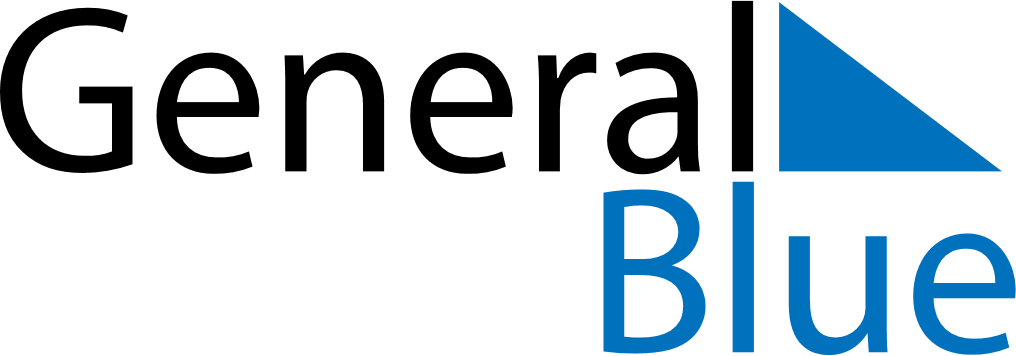 December 2024December 2024December 2024December 2024December 2024December 2024Luong Son, Hoa Binh Province, VietnamLuong Son, Hoa Binh Province, VietnamLuong Son, Hoa Binh Province, VietnamLuong Son, Hoa Binh Province, VietnamLuong Son, Hoa Binh Province, VietnamLuong Son, Hoa Binh Province, VietnamSunday Monday Tuesday Wednesday Thursday Friday Saturday 1 2 3 4 5 6 7 Sunrise: 6:18 AM Sunset: 5:15 PM Daylight: 10 hours and 57 minutes. Sunrise: 6:18 AM Sunset: 5:15 PM Daylight: 10 hours and 56 minutes. Sunrise: 6:19 AM Sunset: 5:15 PM Daylight: 10 hours and 56 minutes. Sunrise: 6:20 AM Sunset: 5:16 PM Daylight: 10 hours and 55 minutes. Sunrise: 6:20 AM Sunset: 5:16 PM Daylight: 10 hours and 55 minutes. Sunrise: 6:21 AM Sunset: 5:16 PM Daylight: 10 hours and 55 minutes. Sunrise: 6:22 AM Sunset: 5:16 PM Daylight: 10 hours and 54 minutes. 8 9 10 11 12 13 14 Sunrise: 6:22 AM Sunset: 5:16 PM Daylight: 10 hours and 54 minutes. Sunrise: 6:23 AM Sunset: 5:17 PM Daylight: 10 hours and 53 minutes. Sunrise: 6:23 AM Sunset: 5:17 PM Daylight: 10 hours and 53 minutes. Sunrise: 6:24 AM Sunset: 5:17 PM Daylight: 10 hours and 53 minutes. Sunrise: 6:25 AM Sunset: 5:18 PM Daylight: 10 hours and 52 minutes. Sunrise: 6:25 AM Sunset: 5:18 PM Daylight: 10 hours and 52 minutes. Sunrise: 6:26 AM Sunset: 5:18 PM Daylight: 10 hours and 52 minutes. 15 16 17 18 19 20 21 Sunrise: 6:26 AM Sunset: 5:19 PM Daylight: 10 hours and 52 minutes. Sunrise: 6:27 AM Sunset: 5:19 PM Daylight: 10 hours and 52 minutes. Sunrise: 6:27 AM Sunset: 5:20 PM Daylight: 10 hours and 52 minutes. Sunrise: 6:28 AM Sunset: 5:20 PM Daylight: 10 hours and 51 minutes. Sunrise: 6:29 AM Sunset: 5:20 PM Daylight: 10 hours and 51 minutes. Sunrise: 6:29 AM Sunset: 5:21 PM Daylight: 10 hours and 51 minutes. Sunrise: 6:30 AM Sunset: 5:21 PM Daylight: 10 hours and 51 minutes. 22 23 24 25 26 27 28 Sunrise: 6:30 AM Sunset: 5:22 PM Daylight: 10 hours and 51 minutes. Sunrise: 6:31 AM Sunset: 5:22 PM Daylight: 10 hours and 51 minutes. Sunrise: 6:31 AM Sunset: 5:23 PM Daylight: 10 hours and 51 minutes. Sunrise: 6:31 AM Sunset: 5:23 PM Daylight: 10 hours and 51 minutes. Sunrise: 6:32 AM Sunset: 5:24 PM Daylight: 10 hours and 52 minutes. Sunrise: 6:32 AM Sunset: 5:25 PM Daylight: 10 hours and 52 minutes. Sunrise: 6:33 AM Sunset: 5:25 PM Daylight: 10 hours and 52 minutes. 29 30 31 Sunrise: 6:33 AM Sunset: 5:26 PM Daylight: 10 hours and 52 minutes. Sunrise: 6:33 AM Sunset: 5:26 PM Daylight: 10 hours and 52 minutes. Sunrise: 6:34 AM Sunset: 5:27 PM Daylight: 10 hours and 53 minutes. 